JOE LOMBARDOGovernor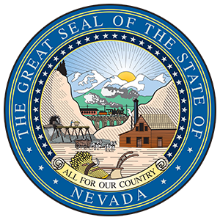 RICHARD WHITLEYDirectorROBERT H. THOMPSONAdministratorDEPARTMENT OF HEALTH AND HUMAN SERVICESTelephone    Fax 